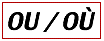 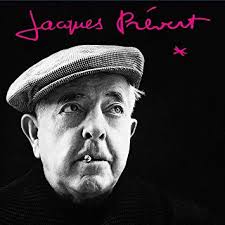 Jacques Prévert. "L'accent grave" 
(écrivain français 1900-1977)
Le professeur - Élève Hamlet !L'élève Hamlet (sursautant) - ... Hein... Quoi... Pardon.... Qu'est-ce qui se passe... Qu'est-ce qu'il y a... Qu'est-ce que c'est ?...Le professeur (mécontent) - Vous ne pouvez pas répondre "présent" comme tout le monde ? Pas possible, vous êtes encore dans les nuages.L'élève Hamlet - Être ou ne pas être dans les nuages !Le professeur - Suffit. Pas tant de manières. Et conjuguez-moi le verbe être, comme tout le monde, c'est tout ce que je vous demande.L'élève Hamlet - To be...Le professeur - En Français, s'il vous plaît, comme tout le monde.L'élève Hamlet - Bien, monsieur. (Il conjugue:)
Je suis ou je ne suis pas
Tu es ou tu n'es pas
Il est ou il n'est pas
Nous sommes ou nous ne sommes pas...Le professeur (excessivement mécontent) - Mais c'est vous qui n'y êtes pas, mon pauvre ami ! L'élève Hamlet - C'est exact, monsieur le professeur, 
Je suis "où" je ne suis pas
Et, dans le fond, hein, à la réflexion, 
Être "où" ne pas être
C'est peut-être aussi la question. Ce texte est extrait de Paroles
Gallimard, 1949.
(ISBN 2-07-036762-2) https://www.youtube.com/watch?v=HvOBQJPY81M - https://www.youtube.com/watch?v=tL2aUF4x9GY